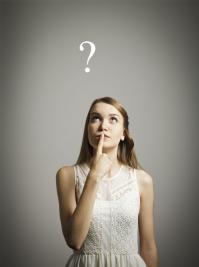 POUR OU CONTRE LE PIERCING ?Pour ou contre le piercing ?Coucou, moi je suis pour les piercings, je trouve ça mignon, moi par exemple je suis percé au cartilage, au tragus et au lobe mais je mets que des petites boucles d'oreille que ce soit assez discret, je n'aime pas les gros trucs de couleurs fort voyant!
Marine, France
Moi je suis pour le piercing
Je suis percé au nez au nombril à la langue et au dessus de la bouche ( sur le coté )
Leila
Salut je suis Elisa je viens du ch'nord !!! lol je suis une chti!!!! j' ai 15 ans et je suis pour les piercings!! D'ailleurs, j'en ai un en haut de l' oreille (dans le cartilage ) et un au nombril depuis quelques temps (1 semaine) je ne l' ai pas fait parce que c'est la mode, simplement que j' ai une sorte de bourrelet à l' intérieur et je trouve ça trop laid (même si la pierceuse m'a dit que presque tous les nombrils étaient commace !) je ne l' ai pas fait que pour ce stupide bourrelet à l' intérieur c'est aussi pour faire voir que j' ai changé et je suis plus mure même si je n' ai pas tellement grandi, j'en avais marre d'être considérée comme une gamine à mon âge!! Voilà
vive les piercings
Moi je suis pour les percings.
Je n'en ai pas mais ceux qui en ont me fascinent.
Si ils ont des percings c'est qu'ils trouvent ça beau donc c'est leur choix
Au mois de décembre j'aurais 15 ans... je suis percée au nez et je voudrais me faire percer au nombril . Mes parents sont d'accord. J'habite à coté de Paris et je voudrais avoir des adresses de perceur qui perce les gens de MOINS de 18 ans et que tout soit stérilisé - merci d'avance !!!!
Salut , je m'appelle Elyria et j'ai 34 ans je suis toujours POUR les piercings mais je regrette quand même d'an avoir fait autant . J'ai 1 piercing a la langue , 1 au nombril , 1 a l'arcade , 6 aux oreilles ( 3 de chaque ) dont un au cartilage et un sur la lèvre inférieure.Je regrette vraiment de les avoir fait . Deux trous dans chaque oreille , 1 au nombril et un a la langue c'est jolie mais pas plus ! sinon c'est vulgaire . Voici mes premiers piercing :
- Mon premier piercing était a l'oreille c’était déjà scandaleux pour mes parent et j'avais 9 ans après je me suis fait toute seul 2 de plus sur chaque oreille .
- Mon deuxième piercing était au cartilage j'avais 10 ans , sa coute pas cher , sa fait pas mal et c'est joli donc pour celles qui veulent un au cartilage vous avez fait on bon choix .
- Mon troisième piercing était au nombril j'ai du attendre 2 ans pour que mes parents acceptent (je lai fait a 12 ans) et franchement ça fait pas mal du tout tu sens juste une petite douleur mais c'est rien du tout mais le blem c'est le prix sa coute quand même cher mais sa vaut la peine .
- Mon quatrième piercing était sur la lèvre inférieure je l'ai fait pour mes 15 ans ça fait pas mal mais ça s'infecte vite mais heureusement j'ai pas eu d'infection .
-Mon cinquième piercing était a l'arcade et j'avais 23 ans , celui la c’était le plus douloureux de tous parce que c'est une partie sensible mais sa fait quand même pas mal vu qu'ils prenne juste un petit peu de peau mais franchement c trop beau .
-Mon 6eme piercing était a la langue j'avais 24 ans et on dit souvent qu'il est douloureux mais franchement c'est tout faux . Elle prend ta langue avec une sorte de pince a trou elle place bien l'aiguille et Hop ! c'est passer ! et sa fait pas mal du tout le pire viens après pour la cicatrisation tu doit bouffer des yaourts pendant deux semaines et les 2 , 3 premiers jours ta la langue un peu gonfler mais c'est très peu .
J'ai beaucoup aimer ces piercing mais juste les premiers 6 mois et après je commençais a regretter mais bon d'un coter je suis quand même assez contente car je me sens plus jeune face a mes enfants et moi j’interdis pas a mes 2 filles (12 et 15 ans) de ce piercer car c'est leur corps et pas le mien et libre choix a tous . Mon seul conseil a vous donner après mon expérience c'est d'y aller molo et de bien réfléchir avant car on est pas en train de trouer une chaussette mais on est en train de trouer notre corps c'est dangereux et c'est une matière vivante et surtout faite selon vos envies et pas parce que votre meilleure amie la fait et surtout n'en faite pas une tonne d'un coup faite par exemple : un piercing au nombril et après 1 ou 2 ans si vous aimez votre piercing et qu'il a bien cicatriser et que vous trouvez que sa vaut la peine de se trouer la chaire et ben LA faite vous un autre piercing mais pas tout d'un coup car vous risquez de le regretter comme moi mais mais comme sa , je suis toujours pour, pour et pour les piercings . Bonne chance a vous toutes .
Elyria , Paris (75)
Salut tout le monde!!! Je m'appelle Daphné et j'ai 15 ans. J'habite au Québec. Moi je suis pour les percings discrets pas trop apparent comme aux oreilles ou sur la langue c'est parfait. Je vais bientôt me faire percer le cartilage et j'ai très hâte. C'est discret et démontre bien mon style. Laissez vous aller!!!
Salut, moi j'ai 3 percings et j'adore c'est esthétique de toutes les couleurs.
Dora 17 ans
Moi j'ai 13 ans et le 1er juillet je me fais un percing (le madonna)
Marion
Salut je m'appelle Eléna et j'aimerais un piercing à l'arcade mais impossible de convaincre mes parents Personne n'a une idée pour les convaincre ???
Moi je suis pour les piercings c'est d'enfer et féminin enfin ça dépen desquels jai 14 ans et je vous assure il faut profiter pleinement de votre adolescence c'est bientôt fini et les filles si vous voulez vous en faire un, 1 conseil, n'hésitez pas et foncez vers la bijouterie Byebbye
Salut je m'appelle Vanessa j'ai 14 ans, moi je suis pour les piercings car moi même j'en ai un au nombril que j'ai fait pour mon anniversaire mais plus tard j'aimerais bien m'en faire un autre mais où ça je sais pas encore je réfléchis mais moi je preférai me faire un tatouage dans le bas du dos mais mes parents ne veulent pas
Bon gros bizouxx à tous
Mon avis c'est que chacun son style, percing ou pas, ça fait pas le caractère des gens moi j'ai deux percings car ça me plaît c'est pour moi que je les fais et non pas pour les autres je trouve ça chouette chacun son style aime ou n'aime pas !!! Chacun ses goûts on est tous différents !!!
Angélique France (50)
Je suis Lilly j'habite aux Etats Unis, je suis ni pour ou contre les piercings. Je pense que c'est un art mais si vous avez beaucoup beaucoup je pense que c'est trop. Les piercing sont beaux si vous les utilisez avec care [soin] et ne pas être fou avec eux
Coucou...Je suis pour les piercings!!!!(j'en ai un dans le nez et j'ai en projet de m'en faire un sur la lèvre inférieure ou sur la langue)
Beaucoup de personnes se disent que se faire un piercing présente des risques mais si les outils et le bijoux sont stérilisés il n'y a aucun problème!!! Et n'ayez pas peur ça ne fais pas mal!!! (je sais ce que je dis car je suis extrêment douillette et je n'ai rien sentis) Kiss :-*
Sophie de Dijon (21)
Je suis pour car quand je serais plus grande je voudrais en avoir
Salut moi c'est Nouna je vais bientôt me faire le piercing au nombril je vois qu'il est très en vogue en ce moment mais moi je le fais pour moi, pas pour les mecs comme les autres meufs. Je flippe Si vous avez des info au sujet de la douleur ou des soins faites moi signe
J'adore les piercings et ma mère aussi.
Ma maman m'a fait percer mes oreilles à ma naissance et j'ai trois trous sur l'oreille droite et deux à l'oreille gauche
j'ai un mignon petit diamant à la narine depuis 2 ans.
Cet été ma maman est d'accord pour un piercing au nombril
C'est genial. Gros bisous à tous
Amandine, 12 ans
Salut , je m'appelle Aya je vis au Maroc , j'ai 13 ans et je suis dingue des piercings ; j'en ai 3 : 1 au nombril , 1 à la langue et le dernier au nez!!!!!! C'est cool , j'adore ! n'hésitez pas à vous faire percer, c'est trop à la mode!!!!
Aya,13 ans, Maroc
Contre.................................
...................... ça fait moche
Coucou ! moi c'est Fanny, j'ai 16 ans dans quelques mois et je souhaite me faire faire une piercing Madonna mais mes parents ne veulent pas ! j'aimerais tellement l'avoir !
Fanny, 16 ans
Salut à tous moi c'est Maelle (je suis française et j'habite à Hénin Beaumont dans le Pas de Calais, j'suis une chti mdr!!!), j'ai 16 ans et ma mère a une boutique de piercing, elle est donc pierceuse. Et moi j'ai un piercing au bridge (au dessus du nez), 2 à la lèvre (au milieu et sur le côté), des plugs de 16mm à chaque oreille, un à l'arcade. Je suis donc pour les piercings, je trouve que cela donne un style particulier à la personne. Moi par exemple j'ai les cheveux rasés derrière une p'tite frange et des rasta rouges, pour ma part cela correspond tout à fait à mon style.
La pratique du piercing sera mon futur métier je trouve que c'est un art. Et samedi c'est la langue qui va se faire piercer
J'ai un p'tit truc si vos parents ne veulent pas que vous vous fassiez piercer, dites leur simplement qu'il faut en profiter tant qu'on est jeune et surtout avant les entretiens d'embauche. Ça marche!! Lol. Bisou à tous.
Coucou je m'appelle Amandine j'ai 15ans, moi je suis totalement POUR le piercing, moi même j'en ai un au nez, du moment que ça reste discret je suis pour après tous les autres endroits qui ne sont pas genre oreilles, nombril, arcade,... je suis contre, mais bon chacun ses gouts comme ont dit.
Bisous à tous
Je pense que chacun a le droit d'avoir sa propre personnalité
si il y en a que ça choque ce n'est pas leur problème. Il y en a qui aime et d'autres qui n'aiment pas, chacun ses gouts [...]
Lola
Salut à tous moi j'ai 14 ans et je voudrais me faire piercer le nombril mais ma mère ne veut pas, pouvez vous me donner des conseils pour qu'elle me dise oui sinon avez vous de bonnes adresses de perceur dans le 77? Merci beaucoup. Répondez-moi vite.
Gaelle France
Salut, j'ai 15 ans, et j'adore les piercings.
J'aimerais me faire un tragus, un industriel, la langue, un nombril et une surface en dessous, et un anti-hélix... mais j'attendrais encore 3 ans environ...
Je ne comprends pas celles qui ont 12-13 ans et qui trouvent injuste que leurs parents leur disent non. C'est tout à fait normal, à 13 ans, on ne sait pas encore ce qu'on veut, on n'est pas prêt à assumer les risques éventuels, et la plupart des filles qui veulent se faire piercer à cet âge là ne connaissent ni le nom du piercing qu'elles veulent, ni les soins qu'il fait lui apporter, ni les dangers qu'il peut y avoir à le faire.
Et même à 15 ans, si on me proposait de me faire piercer, je dirais non, car malgré le fait que j'aime ça, à mon âge on ne sait pas définitivement si ça nous plaira toute la vie, et de 15 à 20ans à peu près, le corps change énormément, le piercing se déplace, et peut même rejeter.
Je précise que si les pierceurs compétents ne piercent que les gens de + de 16 ans, c'est pour toutes les raisons que j'ai données au dessus.
Un pierceur qui pierce en dessous de 16 ans n'est selon moi pas assez compétent. Moi j'ai pas envie de me retrouver avec des infections ou des cicatrices de rejet.
Alors arrêtez de vous plaindre si papa maman ont dit non, et profitez des quelques années qu'il vous reste avant votre majorité (ou vos 16 ans) pour bien réfléchir si vous n'allez pas faire une c[...]...
Bizoox.
L'ilis
Je suis pour, je trouve que si on voulait on perce, on peut faire cela, c'est son corps.
D'ailleurs je les trouve frais.
Julia of Sweden
Salut à tout le monde, c'est Meg, 16 ans! Moi je trouve que les piercings c'est méga joli, mais malheuresement trop à la mode!!!! Moi j'en ai un à l'oreille au cartilage, et dans une semaine je m'en fais un à la lèvre, j'suis trop contente!!! Mais bon faut pas abuser, y a un âge pour faire des piercings!!! Voilà mais c'est clair que j'admets que je kiffe grave le piercing!!!! Bisouxxx à tous!!
Je m'appelle Barbara je suis de l'Aube et je ne suis pas contre les percings mais des fois je suis contre mais ça dépend des endroits.
Salut ! Moi, je suis pour le piercing parce que c'est hyper tendance mais bon, dans mon école, t'as le moindre trou qqpart, tu te fais virer! En plus tout ce qui est beau sur les autres, je trouve ça hyper moche sur moi, donc, pas de piercing ni de boucles d'oreilles pour moi!!
Kiss, miss
Salut, moi j'ai 14 ans, mes parents sont complètement contre et moi j'adorerai en avoir un ou deux ou même trois mais ils me disent d'attendre mes 18 ans.
Moi non plus je ne suis pour la mode mais c'est joli.
Une fille POUR les piercings
Je ne suis ni pour, ni contre les tatouages et les piercings parce que ce sont des "images" et des "objets" qui peuvent changer (pour le bien ou pour le mal) l'aspect d'une personne . Ce sont des solutions pour les personnes qui ne sont pas contentes de leurs aspect physique.
Je suis satisfait de mon look et les tatouages et les piercings ne m'intéressent pas.
Tazio, collégien de Quistello (Italie)
Salut à tous, moi je suis pour le piercing c'est vraiment trop beau moi j'ai les 2 oreilles percées et la langue et le nombril et j'ai que 14 ans!! Si les parents sont ok pour les oreilles alors pourquoi pas aller??
Bisou à tous et n'hésitez pas à vous faire percer ça donne 1 style.
Tina
Moi je veux me faire percer l'arcade mais j'ai un peu peur de la façon de faire je voudrais que ça aille vite ! Mais je suis percée aux 2 oreilles et au cartilage en haut de l'oreille gauche !
Lauren 62
Salut moi c'est Emilie et j'ai 18 ans depuis peu. J'ai un percing au nez et au nombril. En ce moment je suis motivée pour m'en faire un à l'arcade mais ma mère ne veut pas trop. Je voudrais savoir si cela fait mal et si c'est correct sur une fille. Merci bisous à tous
Salut je m'appelle Karlina et je viens de Belgique! Je rêve de me faire un piercing au nombril mais j'ai très peur des infections et tout ce qui va autour du piercing! Beaucoup de gens dramatisent ces petits bijoux! Merci à toutes celles qui en ont un de me décrire leurs expériences... bisous
Moi je suis pour car d'après moi il s'agit d'une satisfaction personnelle. Exemple depuis assez longtemps je demande à ma mère pour me faire percer un deuxième trou dans le lobe d'oreille mais ce n'est pas pour plaire aux autres ou pour entrer dans un groupe pour aucune raison dans ce genre. Il s'agit tout simplement d'une satisfaction personnelle.
C'est pour moi parce que je me sens bien avec ça et je pense que personne peut m'interdire de me faire percer les oreilles.
Je n'ai pas le même avis pour le sourcil, le nombril ou n'importe ou ailleurs.
Amélie 16 ans
Bonjour tout le monde je m'appelle Carole et je viens de France et j'adore les piercings j'en ai un au nombril depuis un an et je trouve que ça fait un style plutôt bien et pour ceux à qui ça ne plait pas c'est pas grave mais qu'ils ne viennent pas nous critiquer
Salut à tous !!! Moi je suis pour ! Mais les gamines de 12 ans qui se font percer c'est n'importe quoi !!
Moi j'ai 15 ans et j'ai un piercing dans le cartilage et je vous conseille de ne pas vous faire percer dans une bijouterie car moi je l'ai fait et ça m'a éclaté le cartilage !
Sinon à la rentrée je me fais piercer le nombril !!!
Bisous à tous !!!
Canamiss
Salut, moi j'ai 11 ans, je suis à fond pour les piercings !! Ma copine et moi on a un au nez et moi je serais bien tenté pour m'en faire un au nombril !! Allez, @++
Salut tout le monde moi c'est Lison j'ai 16 ans j'ai juste 2 trous à chaque oreille mais plus tard j'aimerais bien m'en faire un haut nombril à la langue (peut-être) et en haut de l'oreille je trouve ça super joli mais bien sûr celui qui me fait un peu peur c'est en haut de l'oreille, une amie en avait fait un et elle s'est retrouvée paralysée du côté où elle avait été percée parce qu'un nerf avait été touché, donc lui là on verra.
Moi je ne comprends pas pourquoi les parents ne laissent pas leurs enfants avoir des percings, ils pourraient au moins laisser leur fille en faire un au nombril ou au nez, ça leur fait quoi tant qu'ils font ça dans un centre, un hopital.
C'est vachement joli et puis l'été quand t'as un maillot de bain (un bikini) et quo'n voit le nombril c'est vachement joli.
Mais par contre je déconseille aux filles qui n'ont pas un joli ventre de s'en faire un, elles font ce qu'elles veulent mais c'est pas joli. Alors moi je dis oui pour les filles minces (nombril) et puis le percing en force!!!!!!
Lison
Salut à tous. Moi c'est Nadje, j'ai 15 ans et j'ai un piercing à l'arcade.
Je comprends les meufs qui veulent se faire piercer la langue mais c'est super dangereux!!!! Moi aussi j'en voulais un mais ma mère n'a pas voulu.
Si vous voulez convaincre vos parents pour avoir un piercing servez vous de votre bulletin scolaire (s'il est bon) et du brevet si vous l'avez eu.
Salut j'ai 16 ans et je suis pour le piercing. J'en voudrais m'en faire un au nombril, mais parents sont d'accord mais quand j'en ai fait un en haut de l'oreille dans le cartilage j'ai eu une infection et j'ai eu un kyste dans le cou.
Et après je me suis fait un troisième trou à l'oreille et là j'ai eu de nouveau une infection mais là il n'y avait pas eu d'hygiène et de nouveau j'ai eu un kyste.
Alors là ma mère a peur pour mon nombril
Je ne sais pas si vous avez entendu parler de la fille qui est morte il y a deux mois à cause d'une infection au nez (piercing)
Merci de me répondre et de me conseiller.
Salut !! Je m'appelle Mylène (j'ai 15 ans) et je suis pour le piercing tant que cela ne devient pas vulgaire ! Je vais me faire percer le nez cet été et j'aimerais savoir comment ça se passe et si s'était douloureux ?? Alors, répondez vite à cet Email : love.australia@free.fr Merci et bizou à tous !!!
Kikoo... Moi je suis pour le piercing, chacun ses gouts, y a des avis partagés... Perso, j'vais avoir 18 ans en septembre et je rêve d'en faire 1 à la langue, seul hic, je voudrais le faire en juillet et j'aurais besoin de l'autorisation de ma mère, mon père est pas trop chaud mais il n'est pas contre...
Bref, je suis pour mais j'espère pour ma gu[...] que ça fait pas trop trop mal, ça doit être + flippant qu'autre chose !
Bizzzz B.
Salut tout le monde moi c'est Charlotte. J'ai 14 ans et je suis totalement pour les piercings mais dans la mesure du raisonnable !! J'aimerais beaucoup avoir un piercing au menton mais je préfère attendre pour le moment.
Pour ceux qui l'on fait j'aimerais beaucoup avec des renseignements (prix , douleur, conditions etc..)
Merci beaucoup et vive les piercings !!!
Moi je suis parfaitement pour autant que cela reste simple; personnellement je suis percée à la langue, le nez et le labret. Le labret a fait mal un peu mais c'est très supportable.
Hé les filles, faites le seulement si vous le sentez et pas pour être comme la fille super hot du bahut. Donc réfléchissez bien avant et trouvez une place super clean avec des artistes qui sont sympas...
Gros bisous
Cassandra, Québec
Encore moi !! Je voulais dire pour ceux qui hésitent à se faire piercer... la langue que cela ne faisait pas vraiment mal (moins que de se la mordre) par contre dans les jours qui viennent la langue peut être même très douloureuse....!!
Quand aux sensations je trouve que finalement avoir un piercing à la langue ne change pas grand chose et n'est pas aussi plaisant que j'imaginais... surtout que une infection peut survenir n'importe quand (même plusieurs mois après!!) et que lors de contacts de nourriture trop chaude le contour du trou gonfle ce qui est moche!!
Le plus douloureux des piercings est le septum (entre les deux narines!)
Voilà et n'importe quel piercing demande un entretien régulier
Amandine 16.5
Je suis complètement pour les piercings!!!!
Je ne comprends pas pourquoi vous en faites des débats puisque maintenant et malheureusement le piercings est devenu une chose vraiment très courante!!! Moi j'ai 16 ans et demi mon premier piercing je l'ai fait à 15 ans (au nombril) et j'en ai fait 6 autres ces deux derniers mois au labret, nez, angue, septum, cartilage et arcade..!
Voilà !!!
Là-dessus, il n'y a pas d'avis justifié et d'avis injustifié. Pour ou contre, chacun son truc !
Des personnes seront pour le piercing aux oreilles mais pas au nombril, etc... Moi j'pense que si c'est fait dans de bonnes conditions... ça va ! mais je connais des personnes qui ont souffert et qui souffrent de piercings mal faits... Dans ces cas-là, c'est de la torture ! Dire que des gens sont torturés en se faisant trouer les ongles ou les lèvres...
Jody-Line, France
Je suis pour mais j'ai entendu qu'il y en a plein qui ont des infections j'aimerais en avoir un mais ma mère ne veut pas Claire France (57)
Je m'appelle Marjorie et j'ai 16 ans.
Tout d'abord je voudrais vous faire savoir que être piercé aux oreilles ne veut en aucun cas dire que l'on a des piercings, car dans ce cas ma soeur de 3 ans est une piercée!!! Vous me faites bien rire!!
Comment pouvez vous soutenir les piercings alors que vous n'en avez même pas l'expérience d'un???? Revenez lorsque vous serez réellement piercé!! Moi je dis et je crie: vive les piercings!!!! je suis piercée à la langue, à l'arcade, au nez, au nombril au labret donc les piercings je connais!!
Pour ceux qui s'inquiétent pour la langue, il faut savoir que ce n'est pas douloureux du tout et que ça cicatrise vite.
Salut ben moi j'ai les oreilles percées 3 trous dans chaque pi un dans le nombril moi je trouve que ceus qui se font percé yon bin le droit pi sa méceure ceus qui dise a sé pour se penser bon ben juste vous dire que si vous avec vous ete percé a une ou deus place vous vous dite je me pense bon fec lacher so pi soyer adulte la vie est libre pi meme si on a en bas de 18 ans on est libre la vie est faite pour etre libre alors jespere que se petit mot va vous faire réajir a se sujet je mapelle carol-ann
Ben voyons pourquoi y a autant de gens qui ont des piercings?? Parce que c'est beau, moi j'en ai aussi parce que j'aime vraiment ça pis j'ai pas fini d'en avoir non plus! moi je dis n'importe quel âge, c'est beau pis pour n'importe quelle raison aussi alors oui pour les piercings parce que c'est beau pis c'est pas plus pire que n'importe quoi d'autre!! :) bye tlm!! xxx
Salut! J'ai 17 ans j'habite à Bordeaux!
Je suis pour les piercings mais à petite dose et à un âge minimum! Quand j'entends se vanter des jeunes filles de 11/12 ans d'avoir un piercing au nombril ou à la langue j'ai les cheveux qui se dressent sur la tête! Quel est le rôle des parents dans tout ça??? Personnellement j'ai un piercing au nombril ça fait 3 semaines et j'ai bien réfléchi avant de le faire faire! Alors un bon conseil ne le faites pas faire par n'importe qui et REFLECHISSEZ BIEN AVANT!
Le piercing en lui même ne fait peut être pas mal (ça c'est pas pour tout le monde ça dépend de la peau) mais il faut voir l'entretien après!!!!
Bon courage pour les rougeurs et les coups si vous vous en donnez dessus ça fait mal! Alors écoutez moi et pensez au après et non seulement au pendant!
Bisous!
Je m'appelle Jessica et j'ai 16 ans moi je suis vraiment pour le perçage c'est super beau j'en ai 7 , trois chaque oreilles et un au nez le plus ch[...] là dedans c'est que j'en avais un au sourcil , au nombril et un 4eme à l'oreille mais je les ai perdu à cause de l'infection J'ai aussi un tatoo en haut du dos que jadore, c'est un papillon avec des triballes ( vraiment tripant ) . Et ceux qui s'empêchent de se faire percer de peur se souffrir, ne vous retenez pas allez-y ce n'est pas 20 secondes de votre vie qui va vous faire mourir et ça vaut la peine, salut -xox-
Salut, je suis super contente car mes parents sont ok pour que je me fasse un piercing au nombril le mois prochain. Je voulais savoir si je tombe enceinte est-ce-que je vais devoir le retirer? (j'ai 16 ans)
Salut, moi c'est Lolo. (France) J'ai 12 ans et j'ai trop envie d'un piercing au labret. Je sais que tout le monde trouve que c'est trop jeune, mais je connais tous les risques (soins, infections...). J'y ai longtemps réfléchi et je suis prête, car je n'ai jamais eu la chance d'avoir de simples boucles d'oreilles. Je vais bientôt le demander, je crois qu'elle est d'accord mais elle voudra attendre mes 16 ou 17 ans. Mais je ne peux plus attendre
:D coucou tout le monde!!! :D moi j'ai 13 ans, presque 14 et je me suis fait percer le nez pour mes 13 ans!!
J'étais folle de joie et je l'ai jamais regretté! Ma mère en a un aussi donc ça a arrangé les choses!
Et sinon j'ai trois trous au lobe droit et deux au lobe gauche.
Pour ma rentrée en seconde j'vais me percer la lèvre inférieure (un p'tit spike :p ) et en haut de l'oreille.
À mes 18 ans je me ferais peut-être le nombriL.
En tout cas je vous dis que moi je le fais pas pour la mode car j'suis anti mode mais j'le fais parce que ça me plait!
J'trouve que ça reflète la personnalité et puis c'est joli! :D
En plus ça fait pas mal et même si ça fait mal moi je pense que quand je serai en train de le faire j'aurai légèrement mal mais après je serai hyper heureuse!
Alors surtout ne vous interdisez pas de faire un piercing parce que vous croyez que vous aurez mal.
Je sais que c'est facile de dire ça mais si vous le pensez fort, vous serez hyper fier et heureux après. Et p uis si vous ne le faites pas juste parce que vous avez peur he ben c'est que finalement vous n'y tenez pas tant que ça à votre piercing...
Bise à tout le monde, Vive les piercings!! :D
Lilalice du 35.
Nous sommes ni pour ni contre parce que il y a des problèmes pour le salute mais aussi c'est un expression de la personnalité.
Salut!!!!!
Raffaella, Mounira, Kusha.
J'ai douze ans et les deux oreilles percées et je trouve que treize ans c'est trop jeune mais après tout c'est votre avis. J'ai deux copines qui ont le haut de l'oreille et elles en sont très contente mais moi je pense pas que je le ferai mais après tout chacun ces goûts
Gros poutous
Moi je suis POUR le piercings!!!! C'est trop génial!! C'est un peu une manière de se différencier des autres et de se faire plaisir moi j'en ai un au nombril et aux oreilles et je compte pas m'en arrêter là je veux m'en faire un à la langue et à l'arcade je suis folle des piercings et c'est pour cela que j'aimerais trop travailler dans les tatoos et les piercings
Bizouxx à tous les percés lol allez tchao
Salut moi c'est Vincent j'ai 14 ans et je vis en Bretagne !
Franchement le piercing je trouve ca cool ! J'envisage de m'en faire 1 à l'arcade mais je sais qu'il faut un accord parental et je pense que je ne pourrais pas le faire ! Je trouve ça beau mais pas trop abusé ! Genre 100 sur le corps c'est pas beau ! 1 c'est beau mais pas plus ! voilà @+
Bonjour moi je m'appelle Mathias, j'ai 17 ans.
Je suis dans un lycée de Bordeaux (France) qui s'appelle Gustave Eiffel (cours de la Marne). J'y suis depuis trois ans, maintenant je suis en terminale dans l'informatique.
C'est un lycée assez strict qui n'aime pas les cheveux longs, les pantalons larges et les piercings. Manque de chance, j'ai les trois donc jusque là, j'ai réussi à éviter la casse .... enfin j'ai quand même été viré de l'internat (mais c'était pas tout à fait pour ça) donc j'ai gentillement été invité quelques fois dans les bureaux de proviseur et proviseurs-adjoint mais bon c'est passé à peu près ....
Mais cette année grand changement, le proviseur a décidé d'interdire les piercings (j'en ai un à l'arcade) en cours de sport sous peine d'être encore convié dans son bureau. Donc je vais être obligé de l'enlever mais c'est là tout le problème ...
J'ai eu deux piercings à l'arcade mais toujours avec des barres droites et courbées puis là j'ai mis un anneau et je comprend rien comment il faut l'enlever ... donc si quelqu'un pouvait m'expliquer ça me rendrait bien service... merci!
Salut moi c'est Julie j'ai 16 ans, j'ai trop envie d'me faire 1 piercing au labret (menton), mais mes parents ne veulent pas parce qu'ils trouvent ça "nul" de percer la peau.... enfin bref en + j'vais rentrer dans l'armée plus tard et c'est pas accepté malheureusement... je voudrais avoir des renseignements sur le labret (l'emplacement, les éventuels problèmes, quelques adresses sur Lille, etc) Ca serait sympa.
Julie du ch'nord. Kiss, mici d'répondre
Moi je suis carrément pour ça fait 5 ans que je veux mon piercing au nombril (j'ai 14 ans) et cette année ma mère m'a laché un "OUI" j'étais trop heureuse!
Un mois après je lui en reparle elle me fait non je veux pas que tu te fasses percer. J'ai l'impression que c'est sans espoir.
Help me.
La Marie, La Marseillaise
Coucou tout le monde !!! J'ai 14 ans et j'aimerais trop me faire un piercing dans le nez ou à l'arcade mais mes parents ne veulent pas... comment les convaincre? ils m'ont dit "tu veux un piercing? ok mais quand t'auras 18 ans!"
Ca me dégoute je veux pas attendre!! svp répondez moi !!! j'en ai vraiment envie.
Merci !!
Pauline, France
Salut à tous ! J'adore les piercings et j'en ai déja eu un au nez !! Après un combat à n'en plus finir j'ai décidé de l'enlever !!
Je vous conseillerais pour ce qui est du nez de ne pas aller dans les petites boutiques qui le font à prix modique mais c'est vous qui allait en patir !! J'adorerais me faire percer le cartilage et y mettre un bijoux pour la langue je trouve ça top classe !
Et bien bientôt j'vais me faire tatouer !!
Alors à tous ceux et celles anti piercing sachez qu'il n'y a rien de mal propre là dedans ! Au contraire il n'y a rien de plus propre !!
Moi j'ai 14 ans et de me faire percer le nombril c'est l'un de mes petits rêves car c'est trop beau.
Petit même gros problème mes parents qui ne veulent pas car ils disent que c'est pour la mode c'est complètement faux parce que ça fait 1 an que j'en veux 1.
Une copine de ma mère essaye de la faire changer d'avis mais c'est impossible .
J'ai un peu peur de me le faire faire mais si elle dit oui je le fais.
Si ça fait mal????????????? Répondez moi
Ashley
Salut moi je m'appelle Alexandre j'ai 15 ans et au début mes parents (surtout mon père) nétaient pas du tout d'accord car je voulais me faire piercer l'arcade mais je les ai tellement saoulés avec ça qu'ils ont fini par accepter à condition de le faire dans un endroit propre et que le piercing soit discret. Je me suis donc rendu dans le salon accompagné de ma cousine adulte (car mes parents ne voulaient en aucun cas assister à ce « spectacle ») et là je suis parti avec le pierceur dans une pièce à part il m'a rassuré a désinfecté son matériel et a rentré l'aiguille dans ma peau et hop et en deux minutes ça a été fait.
En fait ça fait pas très mal bien sûr on sent une petite douleur mais vraiment supportable (pas plus mal qu'une piqûre) et pour le prix j'ai payé 40 euros.
Et depuis mes parent trouvent que c'est discret et que ce n'est pas si moche qu'ils le pensaient !
Salut moi j'ai 13 ans et j'ai 3 percings au lobe droit et 2 au lobe gauche et je m'en suis fait faire deux moi même. Ca ne fait pas mal car mon père voulait pas que j'en refasse.
Sinon je suis totalement pour le piercing! À part pour ceux qui imitent lam ode! Car n'oublions pas le piercing nous vient des punks! Et il leur est réservé et moi j'en suis une!
Charlotte du 62
Hey!!! moi c'est Margot j'voulais savoir si il y avait une oreille spéciale pour se faire percer en haut de l'oreille svp j'hésite répondez vite vite!!!! c'est pour demain merci bisou à tous
tcho
J'm'appelle Noémie et j'ai 15 ans .. ! Je voudrais dire à Paola que je suis percé au nombril depuis que j'ai 12 ans .. maintement j'en ai 15 et je suis toujours aussi contente .. j'ai pas fait ça pour être comme les autres ni pour être à la "mode" ! Je l'ai fait pour moi parce que je trouvais ça beau .. C'est pas parce que tu es un peu jeune que tu ne sais pas prendre des décisions... ! Pense à ça! .. Moi je suis très pour les piercings d'ailleurs j'en ai 4 .. (nombril sourcil oreilles(2)) Je vais m'en faire faire un dans la langue bientôt et un autre à l'oreille.. ! Pour ceux que j'ai présentement je regrette vraiment pas de les avoir.. BaBayeE ! xxxx
Salut Maud ça va moi yes. Ouais je voulais te demander si t'as eu mal quand tu t'es fait faire ton piercing au nombril. Et quel effet ça t'a fait? Par exemple je connaîs quelqu'un qui s'est fait un tatouage et disait que ça faisait comme si on lui avait posé une barre de fer brûlante et pour le piercing au nombril c'est comment ??????
Merci de me répondre très vite !!! Merci d'avance
Salut je m'appelle Pricilla j'ai 15 ans ! J'ai toujours rêvé d'avoir un percing au nombril seulement mon père n'était pas d'accord mais j'ai réussi à le convaicre avec l'aide ma marraine qui elle meme est percée.
Je vais me faire percer à la fin du mois d'août pour pouvoir profiter de la plage ( et ne pas faire d'infection )
Salut tout le monde, je m'appelle Justine je vais avoir 16 ans , j'ai un percing à la langue, au menton, au nez, 2 à chaque oreille. je vais bientot faire le nombril. je pense que c'est une décision à laquelle on doit avoir beaucoup réfléchi. Bisous
Loire (42)
Salut moi c'est Anne Marie
J'aimerais me faire percer le nez, ma mère veut, mais mon père je le sais pas encore, ma mère veut à ma fête mais c'est le 13 octobre j'aimerais que vous m'écriviez pour me donner des trucs pour convaincre mon père.
Salut, moi c'est Jacinthe et j'ai 12 ans.
Je suis pour et contre le piercing. Ça dépend où tu le veux et combien t'en veux. J'ai les oreilles percées et c'est pas parce que j'ai peur que ça fasse mal que j'en veux plus. Ca fait beau les oreilles ou le nombril percé mais pas des dizaines de piercings partout sur le corps. Pis genre l'monde qui s'fait percé sa [...] j'trouve ça c[...] aussi!!!
Dans le fond c'est beau mais pas trop pis pas n'importe où!
Jacinthe, Canada
Allo moi je suis pour le percing je voudrais me faire percer mais je ne sais à quelle place fiable c'est le plus réputé à Québec. stp. si tu le sais envoie-moi la réponse. Merci
Salut j'ai 16 ans et j'ai 2 percings j'aime ça mais je ne veux pas 30 mille j'en ai 1 dans le bridge (entre les 2 yeux) et 1 dans le septom (comme un taureau) et j'aime ça ne vous fiez jamais à ce que le monde dit faites ce que vous voulez faire
Max
Coucou je m'appelle Maud (15 ans et demi) je suis du Cantal et je suis pour le piercing!!! Moi je dis vive le piercing pourquoi? J'en ai un au nombril et je vais bientôt me faire piercer la langue! J'ai un peu peur mais après ça doit être trop bien ... (je vous passe les détails. Je trouve ça très joli! par contre je n'aime pas spécialement les élargisseurs ou tous les trucs de ce genre.
Voilà mon avis
Salut , je suis pour le piercing j'ai 14 ans j'en ai 1 au nez , 3 au cartilages et plusieurs sur les oreilles. Je voudrais m'en faire 1 au nombril, 1 à la langue et 1 au menton. Mais mes parents ne veulent pas. Si y en a qui on une solution pour leur faire dire oui, envoyez-moi 1 message. [...] Merci
Bisous à tout le monde .
X Charentes Maritimes
Salut tout le monde !!!
j'ai lu beaucoup de témoignages et j'en envie beaucoup pour tout vous dire j'ai trois trous au lobe gauche , deux au droit et aussi deux à ce cartillages (que mon père ne connait pas l'existence) je les adore grave. Je ne regrette pas du tout de les avoir fait.
Maintenant j'en veux un au nez et un en dessous de la lèvre mais pour le dernier c'est hors de questions à cause de mes parents et je suis en pleine guerre pour avoir celui au nez mon père dis toujours hors de question. Ma mère trouve ça beau et elle est en train de réflèchir mais si mon père veut pas elle ne dira rien donc c'est pas gagné
En plus ça fait des mois que je les veux et que je leur en parle donc ce n'est pas du tout pour l'éffet de mode car j'ai bien réfléchi donc si vous avez des idées pour m'aider à les convaincre ça serait super gentil de m'écrire
Alexandra ,15 ans totallement pour les percings mais pas à l'excés
kiss à tous
Je m'appelle Kathleen, j'ai 15 et demi et je suis pour le piercing. C'est trés joli. Pourquoi n'avons nous pas le droit d'en faire avant l'âge de 16 ans, c'est débile!!! Si on est accompagné des parents il n'y a pas de raison!!
Au revoir, répondez-moi svp.
France
Moi j'suis carrément pour!!! Ca fait des années que j'en veux (j'ai 15 ans). En fait là j'en veux trop un à la langue donc j'arrête pas de saouler ma mère avec ça. Hier elle m'a dit qu'elle me laisserait jamais faire à la langue donc j'ai proposé labret. Et à ma grande surprise elle a dit ok, qu'on allait voir!! ALors j'étais trop contente!!
Mais bon elle change d'avis vite! Je crois qu'elle veut plus. Mais je sais que j'arrive toujours à avoir ce que je veux . Donc c'est bien. mdr. Donc si j'en fais un ce sera soit au labret soit au nombril! Mais j'ai peur d'avoir mal!!
Est-ce que ça fait mal? Bizouuxxx
Anna, 15 ans, Quimper
En fait moi j'ai super envie de me faire un piercing et c'est pas sur un coup de tête.
Le seul truc, c'est que je me demande des trucs à propos de la croissance, ça ralenti la croissance un petit trou dans l'arcade?
Simon
Salut tout le monde moi j'suis totalement pour le piercing à partir du moment où il est fait dans de bonnes conditions y a pas de probléme je suis piercé au nombril à la lévre et au nez je les ai fait a massaï-mara à Lens c'est Alice qui m'a piercé, ça ne fait pas mal du tout. Piercez vous au bon endroit!!!!!!!
Krys Pas-de-Calais
Salut tout le monde voilà j'ai depuis maintenant 1an l'envie de me faire percer la langue......il me faudra attendre encore quelques mois avant d'avoir 18ans mais apèrs je fonce......ON a qu'une vie profitons-en....malgré cela j'aimerais avoir les impressions de ceux qui ce sont fait percer la langue.......merci de me répondre kiss
Salut moi j'ai 13 ans et je suis percée au nez ... Je suis pour le piercing parce que c'est beau , c'est cool et original. Ca ne fait pas si mal que ça! Et si vous avez une infection ou une bosse à côté de votre piercing, mettez de l'asperin mélangée avec de l'eau pour que ça fasse une petite patte... Ensuite mettez le sur la bosse. Ca va peut-être marcher... ben moi ça a marché et maintenant j'ai plus de bosse!!:)Alors si vous avez des questions par raport au piercing du nez ben demandez le moi , ça va me faire plaisir de vous répondre!!
Gina!:)
Salut ! je suis à fond dans les piercings et pourtant je n'ai que 14 ans ! je trouve que le corps se met en valeur.... j'ai moi même 7 piercings à l'oreille dont un au tragus et au nombril.... allez tchusssss
Salut tout le monde ! ben moi je vais bientôt avoir 17 ans et je dois dire que je ne suis ni pour ni contre ça dépend de l'âge je pense que vers 12 c'est un peu tôt mais bon chacun fait ce qu'il veut c'est son corps.
J'aime beaucoup sinon les piercings à l'arcade je trouve ça trop beau ! c'est sût ça dépend des gens et j'aime bien aussi sous la bouche un petit pic mais malheureusement mes parents et toute ma familles sont contre.
Tant pis je pense que j'attendrai mes 18 ans et là je verrais bien.
Bisous.
Salut!!!!!! Moi franchement je suis pour les piercings je trouve ça trop beau!! Enfin c'est mon avis!! Et j'aimerais savoir si quelqu'un pourrait me dire les avantages et les inconvénients du piercing à la langue???? Et comment faire pour que ma mère accepte que je me fasse percer la langue!!
Merci, Bisous
Sabrina
Salut, moi c'est Ludivine j'ai 16 ans et je suis pour le percing! Mais personnellement je n'en ferais pas partout!!!! car je trouve après que ça fait plus pièces de collection que autre chose!! Mais je respecte les personnes qui en ont partout si elle aiment ça ben je trouve classe qu'elles aient le courage de le faire!!
Moi j'ai un percing en haut de l'oreille gauche et je l'ai fait pour moi et pas parce que "tout le monde en a!!" j'aimerais m'en faire un au nombril et je voulez savoir si ça fait mal, le prix environ que vous avez payer... enfin des trucs comme ça quoi!!
Merci d'avance bisous!!!
Ludivine
Moi j'ai 18 ans et j'ai toujours rêvé d'un percing au nombril car je trouve ça vraiment très beau, le seul problème c'est que je vis chez mes parent et ils sont totalement contre, surtout mon père et ça me fait ch... de toujours devoir le cacher.
J'aimerais aussi me faire tatouer en bas du dos. Et ça c'est impossible à cacher mais croyez-moi, dès que je pourrais je le ferais. Grosse bizz à tous
Alice du 79
Salut à tous, moi j'ai 15 ans et j'ai 9 piercings (1 au nez , 1 au nombril ,1 au cartilage et et 3 de chaque oreille et ceux qui ont peur d'y aller et ben ça fait pas du tout mal. Bon gros bisou à tous.
Jennifer, France